Постоянный комитет по авторскому праву и смежным правамДвадцать восьмая сессияЖенева, 30 июня - 4 июля 2014 г.аккредитация неправительственной ОРГАНИЗАЦИИДокумент подготовлен Секретариатом	В приложении к настоящему документу содержится информация о неправительственной организации, обратившейся с просьбой о присвоении ей статуса наблюдателя на сессиях Постоянного комитета по авторскому праву и смежным правам (ПКАП) согласно Правилам процедуры ПКАП (см. документ SCCR/1/2, пункт 10).
	ПКАП предлагается утвердить представительство неправительственной организации, указанной в приложении к настоящему документу, на сессиях Комитета. [Приложение следует]НЕПРАВИТЕЛЬСТВЕННая ОРГАНИЗАЦИя, ОБРАТИВШаяСЯ С ПРОСЬБой О ПРИСВОЕНИИ ей СТАТУСА НАБЛЮДАТЕЛЯ НА СЕССИЯХ ПОСТОЯННОГО КОМИТЕТА ПО АВТОРСКОМУ ПРАВУ И СМЕЖНЫМ ПРАВАМ (ПКАП)Federação Brasileira de Associação de Bibliotecários, Cientistas da Informação e Instituições; Бразильская федерация ассоциаций библиотекарей, ученых в области информатики и учреждений (FEBAB)FEBAB является главной федерацией библиотек в Бразилии (www.febab.org.br). Это – некоммерческая ассоциация гражданского общества, основанная в 1959 г., со штаб-квартирой в Сан-Паулу. Она состоит из организаций-членов - ими являются ассоциации библиотекарей и ученых в области информатики, связанные с ними учреждения и совещательные органы, - Генеральной ассамблеи и Совета директоров, Правления и бразильских комитетов и специальных консультантов. Ее главная цель заключается в отстаивании и поощрении развития библиотек и в решении растущих проблем, с которыми сталкиваются библиотекари и библиотеки и которые возникают вследствие развития техники и науки.Полные контактные данные: Sigrid Karin Weiss Dutra, President Adriana Cybele Ferrari, Vice-PresidentFederação Brasileira de Associação de Bibliotecários, Cientistas da Informação e InstituiçõesRua Avanhandava, 40 - Conj. 108/110
Bela Vista CEP 01306-000 - São Paulo - SP Brasil
Email:  febab@febab.org.br Web site:  www.febab.org.br										[Конец приложения и документа]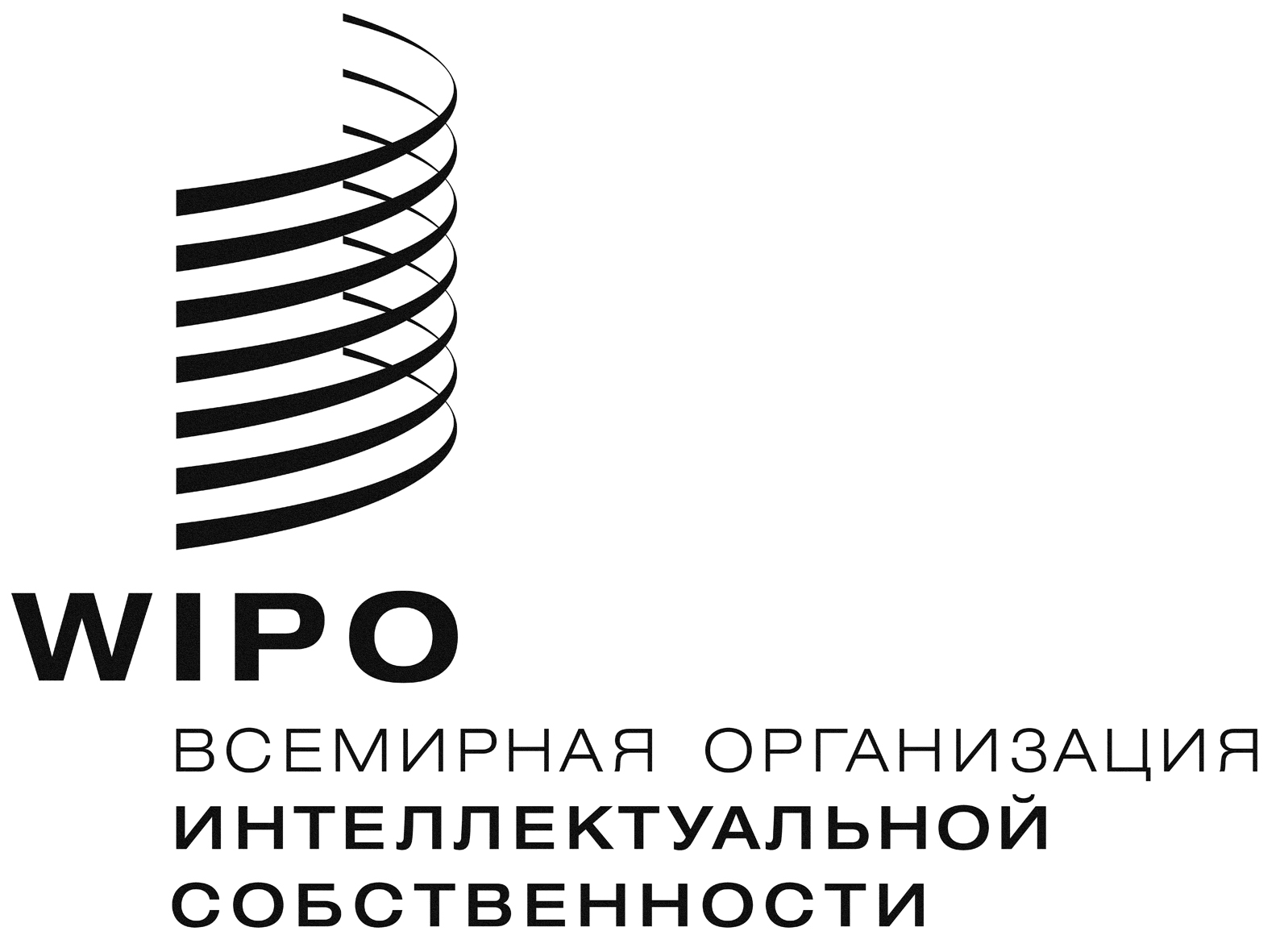 RSCCR/28/2    SCCR/28/2    SCCR/28/2    оригинал:  английскийоригинал:  английскийоригинал:  английскийдата:  23 июня 2014 г.дата:  23 июня 2014 г.дата:  23 июня 2014 г.